Menüplan Zu jedem Menü gibt es ein Nachtisch, wie Frisches Obst , Joghurt , Pudding je nach Jahreszeit.                                     Änderungen vorbehalten! Eigenproduktion    	     Rindfleisch          	 Schweinefleisch       	 Fisch      	 Geflügel   	 Vegetarisch 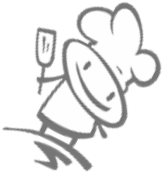 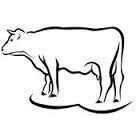 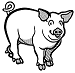 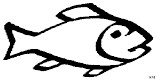 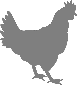 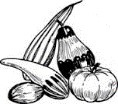      Datum MontagDienstagMittwochDonnerstagFreitag    KW – 1220.03.202321.03.202322.03.202323.03.202324.03.2023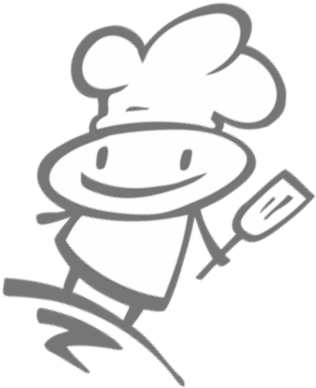 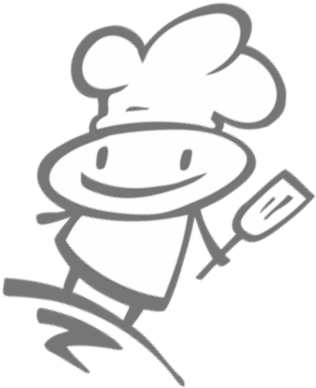 Beilagen Salat 0,50 €  Menü-1   3,50 €     F Döner mit Reis 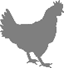 Zusatzstoffe:1,7Torteliniauflauf  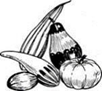 Zusatzstoffe: 17SALAT-BARGroßer Salat-Teller  nach Wunsch  Chefsalat3,9,a,f,h Thunfischsalat4,3 oder Türkischer Bauern- salat9,a,f  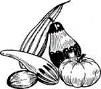 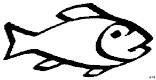 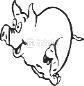 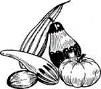 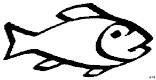 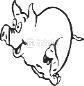 Spaghetti BologneseZusatzstoffe:1,3Fisch mit KrokettenZusatzstoffe:1,7Beilagen Salat 0,50 € Menü-2  3,50 €       V  Reis mit FalafelZusatzstoffe:1,7Torteliniauflauf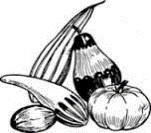 Zusatzstoffe:1,7SALAT-BARGroßer Salat-Teller  nach Wunsch  Chefsalat3,9,a,f,h Thunfischsalat4,3 oder Türkischer Bauern- salat9,a,f  Spaghetti Bolognese mit Spaghettisoße 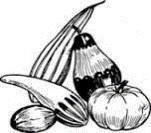 Zusatzsoffe: 1,3  Kroketten Zusatzstoffe:1,3